Gottesdienste mit Kindernund Familien  2021Unser Programm für 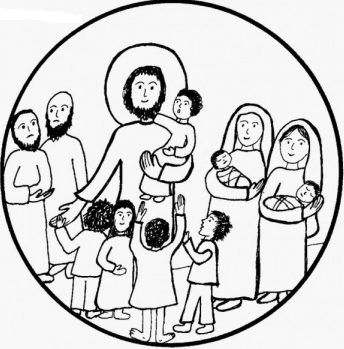 die erste Jahreshälfte:JanuarFebruarMärzAprilMaiJuniPfarreiengemeinschaft Dietmannsried: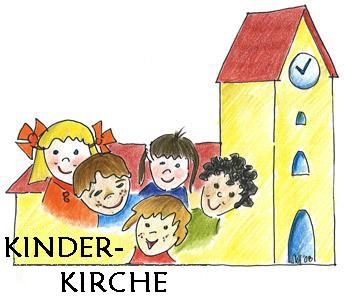 Wenn Sie Fragen haben oder Lust, bei der Gestaltung der Gottesdienste mitzumachen, wenden Sie sich an die Teams vor Ort oder an:Gemeindereferent Christian ZengerleMail: christian.zengerle@web.deTelefon: 08374/5892507Unsere Homepage: www.pg-dietmannsried.de----21.16.30Familien-AndachtDietmannsried27.18.30Familien-WortgottesdienstSchrattenbach28.10.30KinderkircheDietmannsried02.10.00Kinderkreuzweg (Karfreitag)Dietmannsried18.10.30Erstkommunion-FeierDietmannsr.+Schrattenb.25.10.30Erstkommunion-FeierProbstried + Reicholzried02.10.30Erstkommunion-FeierDietmannsried09.10.30KinderkircheDietmannsried15.18.30Familien-Wortgottesdienst auf dem KapfSchrattenbach16.18.30Maiandacht für FamilienProbstried20.10.30Kirche Mal AndersProbstried (Festhalle)